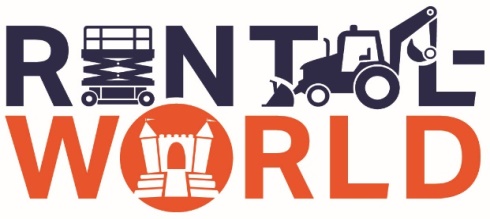 Certificate of Insurance RequestWe will need a Certificate of Insurance to rent a lift from us.  The following requirements should be provided on the Certificate:General Liability - $1,000,000/$2,000,000Named as additionally insured - F-Five LLC, DBA Rental World				               1612 N. Broad Street				               Lansdale, PA  19446Additional Insured Applies on general liability required by written rental contact. Please have your insurance carrier issue the requested Certificate of Insurance and email or present a copy to your contact at Rental World.  Sincerely,Rental World Customer Service